Об окончании отопительного сезона 2019-2020 годов на территории Североуральского городского округаНа основании Федерального закона от 06 октября 2003 года № 131-ФЗ 
«Об общих принципах организации местного самоуправления в Российской Федерации», Устава Североуральского городского округа, руководствуясь постановлением Главы Североуральского городского округа от 07.04.2010 № 373 «Об утверждении на территории Североуральского городского округа нормативов потребления коммунальных услуг для граждан, проживающих в жилых помещениях, не оборудованных приборами учета независимо от вида жилищного фонда», Администрация Североуральского городского округаПОСТАНОВЛЯЕТ:Рекомендовать Муниципальному унитарному предприятию «Комэнергоресурс», организациям коммунального комплекса, осуществляющим деятельность по теплоснабжению объектов и социальной сферы на территории Североуральского городского округу1) приступить к поэтапному прекращению подачи теплоносителя в системы отопления жилых домов, общественных зданий, отпуск тепловой энергии на цели вентиляции со дня, следующего за днем окончания 5-дневного периода, 
в течение которого установится среднесуточная температура наружного воздуха выше 8 градусов Цельсия, но не ранее 15 мая 2020 года:потребителям частного сектора города и поселков с выставлением заглушек на ответвлениях улиц;потребителям, питающимся от котельных поселков Черёмухово, Покровск-Уральский, Баяновка;потребителям, питающимся от Центральной котельной – теплопункты города и поселков Третий Северный, Калья, потребителям промышленной группы, в том числе акционерному обществу «Севуралбокситруда» и прочих потребителей.Подачу теплоносителя в системы отопления объектов здравоохранения, образования, детских дошкольных учреждений, домов ветеранов (инвалидов) прекратить в последнюю очередь;2) при понижении температуры наружного воздуха разрешить периодическую подачу тепловой энергии на отопление объектов здравоохранения, социальной сферы, дошкольного образования и образовательных учреждений начального и среднего общего образования по письменной заявке от потребителей тепловой энергии в рамках заключенных договоров теплоснабжения;3) при выявлении фактов самовольного включения, централизованного отопления потребителями применять к нарушителям санкции в соответствии 
с действующим законодательством Российской Федерации вплоть до отключения их от системы горячего водоснабжения до начала отопительного сезона 2020-2021
годов.2. Муниципальному унитарному предприятию «Комэнергоресурс» 
в целях проверки механической прочности и плотности трубопроводов:1) провести гидравлические испытания тепловых сетей в межотопительный период 2020 года; 2) утвердить в установленном порядке и согласовать с Администрацией Североуральского городского округа графики гидравлических испытаний тепловых сетей (далее - Графики) и направить их в Администрацию Североуральского городского округа для размещения на официальном сайте Администрации Североуральского городского округа до 01 мая 2020 года, а также опубликовать Графики в средствах массовой информации за семь дней 
до запланированной даты проведения испытаний.3. Руководителям предприятий, учреждений Североуральского городского округа независимо от формы собственности прекратить отопление промышленных объектов, административных зданий, объектов соцкультбыта 
и жилищного фонда в указанные в пункте 1 настоящего постановления сроки 
и подготовить системы теплоснабжения объектов к предстоящим гидравлическим испытаниям сетей.Рекомендовать предприятиям, имеющим на своем балансе тепловые сети, производить гидравлические испытания трубопроводов одновременно 
с испытаниями тепловых сетей, проводимыми муниципальным унитарным предприятием «Комэнергоресурс».4. Муниципальному автономному учреждению «Североуральская городская информационная студия радиовещания «Северный вестник» до 08 мая 2020 года довести настоящее постановление до сведения населения Североуральского городского округа.5. Установить, что настоящее постановление вступает в силу с момента его опубликования.6. Контроль за исполнением настоящего постановления возложить на Заместителя Главы Администрации Североуральского городского округа 
В.В. Паслера.7. Опубликовать настоящее постановление в газете «Наше слово» в срок 
до 08 мая 2020 года и разместить на официальном сайте Администрации Североуральского городского округа.Глава Североуральского городского округа				          В.П. Матюшенко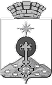 АДМИНИСТРАЦИЯ СЕВЕРОУРАЛЬСКОГО ГОРОДСКОГО ОКРУГА ПОСТАНОВЛЕНИЕАДМИНИСТРАЦИЯ СЕВЕРОУРАЛЬСКОГО ГОРОДСКОГО ОКРУГА ПОСТАНОВЛЕНИЕ16.04.2020                                                                                                         № 362                                                                                                        № 362г. Североуральскг. Североуральск